Hierbij bieden wij u, mede namens de Minister van Binnenlandse Zaken en Koninkrijksrelaties, de geannoteerde agenda van de bijeenkomst van de Raad Justitie en Binnenlandse Zaken van 18 november 2016 in Brussel aan. Voor de goede orde informeren wij u dat het Slowaaks voorzitterschap aan de vooravond van deze JBZ-Raad de verantwoordelijke ministers heeft uitgenodigd voor een migratiewerkdiner. Dit werkdiner zal verhandelen over de opvolging van de conclusies van de Europese Raad van 20 oktober jl. en ter voorbereiding van de Europese Raad van december, met name voor wat betreft de toekomstige toepassing van de beginselen van verantwoordelijkheid en solidariteit.De Minister van Veiligheid en Justitie,G.A. van der SteurDe Staatssecretaris van Veiligheid en Justitie,K.H.D.M. Dijkhoff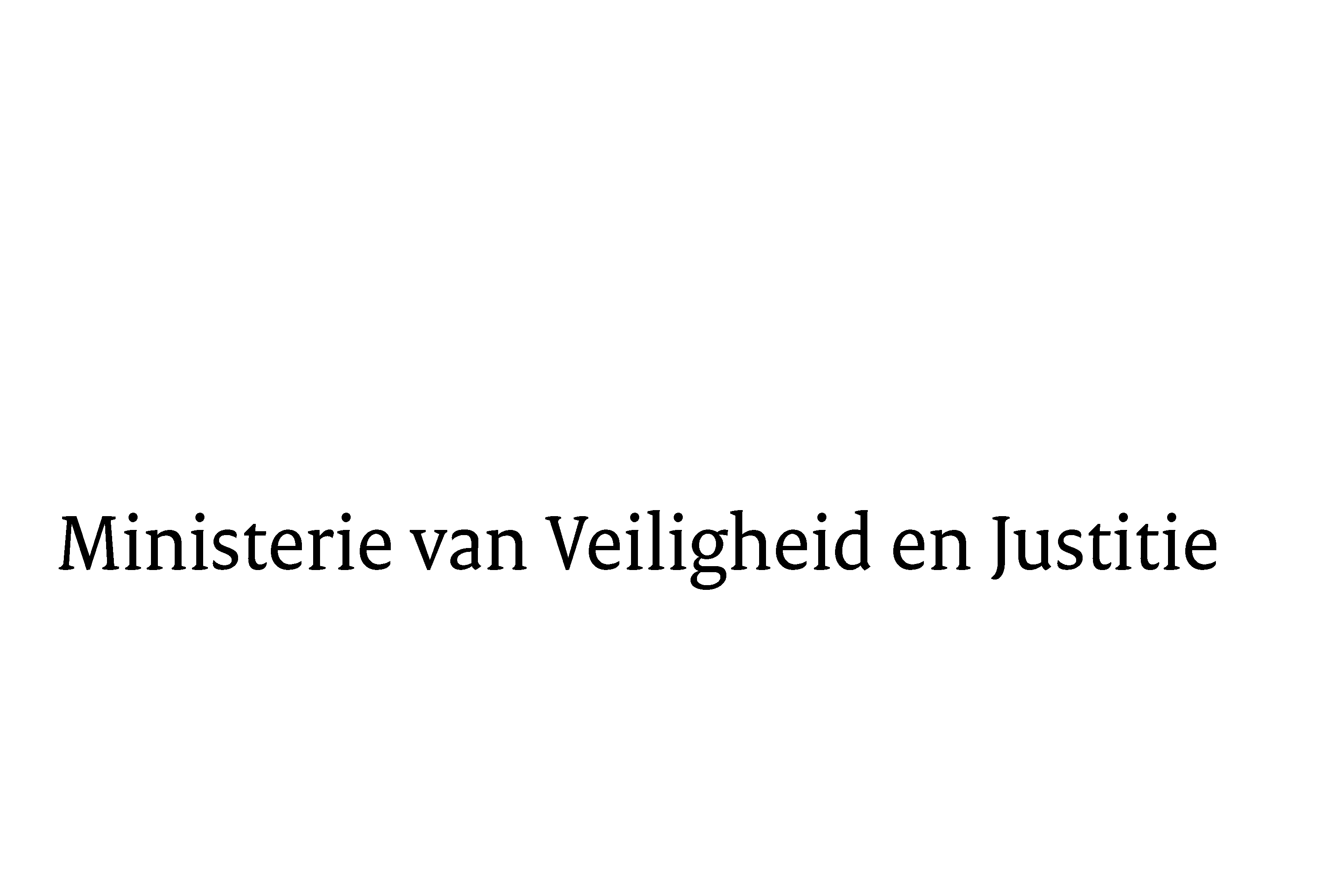 > Retouradres Postbus 20301 2500 EH  Den Haag> Retouradres Postbus 20301 2500 EH  Den HaagAan de Voorzitter van de Tweede Kamerder Staten-GeneraalPostbus 200182500 EA  DEN HAAGAan de Voorzitter van de Tweede Kamerder Staten-GeneraalPostbus 200182500 EA  DEN HAAGDatum11 november 2016OnderwerpGeannoteerde agenda JBZ-Raad 18 november 2016Directie Europese en Internationale AangelegenhedenDEIA/EUTurfmarkt 1472511 DP  Den HaagPostbus 203012500 EH  Den Haagwww.rijksoverheid.nl/venjOns kenmerk2012888Bijlagen1Bij beantwoording de datum en ons kenmerk vermelden. Wilt u slechts één zaak in uw brief behandelen.